Zdravo MarijoZadatak: izreži i zalijepi u bilježnicu sličice na kojima je prikazana molitva Zdravo Marijo. Nakon   što to napraviš, izmoli molitvu. 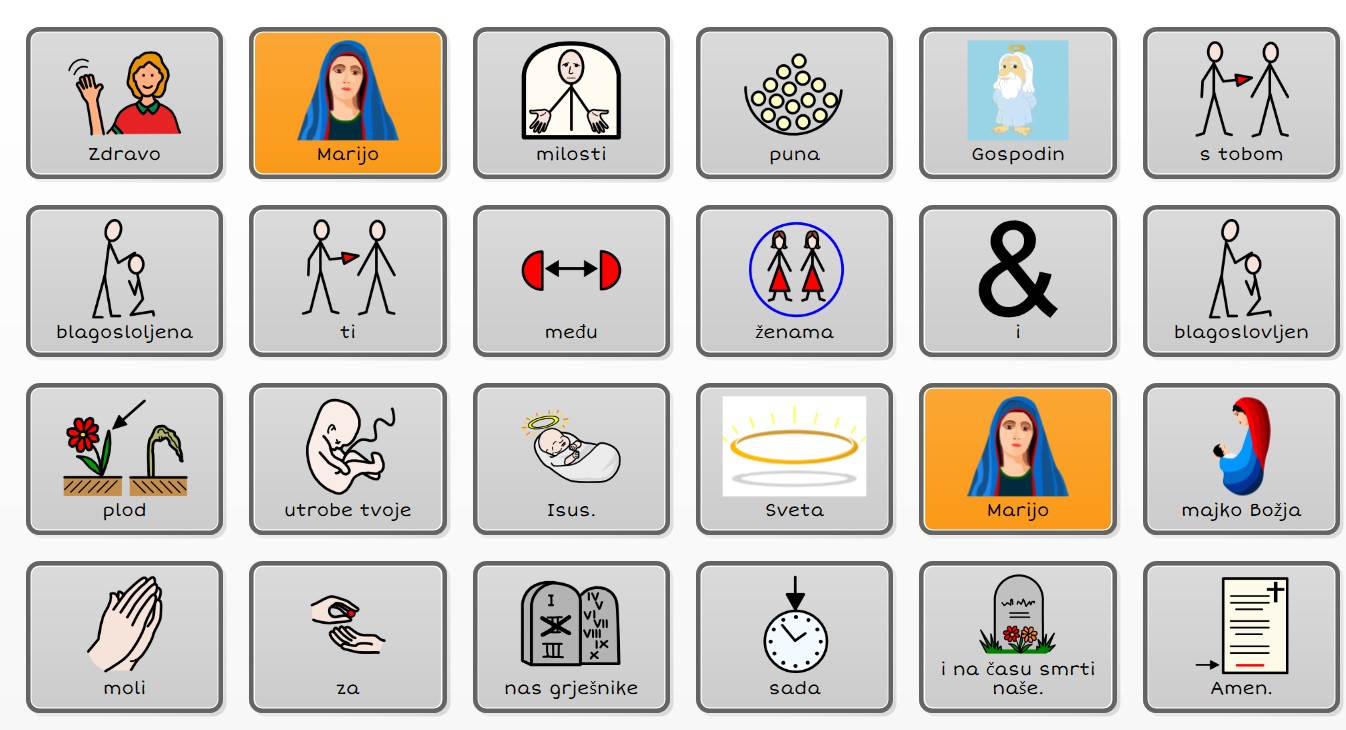 Veselim se tvojoj zadaći. Zadaću je potrebno poslati do kraja tjedna. Moj mail je: antoniaokun250@gmail.com